СОВЕТ ДЕПУТАТОВ МУНИЦИПАЛЬНОГО ОБРАЗОВАНИЯ СПАССКИЙ СЕЛЬСОВЕТ САРАКТАШСКОГО РАЙОНА ОРЕНБУРГСКОЙ ОБЛАСТИ ПЕРВЫЙ  СОЗЫВРЕШЕНИЕдвадцать седьмого заседания Совета депутатов  муниципального  образования Спасский сельсовет Саракташского района Оренбургской области первого созыва  от 10 сентября 2018 года                  с Спасское                                   № 112-рВ соответствии с пунктом 5 статьи 179.4 Бюджетного кодекса Российской Федерации, Федеральным законом от 06.10.2003  № 131-ФЗ «Об общих принципах организации местного самоуправления в Российской Федерации», Федеральным законом от 08.11.2007  № 257-ФЗ «Об автомобильных дорогах и о дорожной деятельности в Российской Федерации и о внесении изменений в отдельные законодательные акты Российской Федерации», Уставом муниципального образования Спасский  сельсовет,Совет депутатов Спасского сельсоветаРЕШИЛ:1. Внести изменения в Порядок формирования и использования бюджетных ассигнований дорожного фонда муниципального образования Спасский сельсовет Саракташского района Оренбургской области, утвержденные Решением Совета депутатов Спасского сельсовета №39 от 15.02.2016 «О создании дорожного фонда  муниципального образования Спасский сельсовет Саракташского района Оренбургской области» ,  и наименование Порядка, изложив их в новой редакции согласно приложения №1.        2. Данное решение вступает в силу после его обнародования и подлежит размещению на официальном сайте муниципального образования Спасский сельсовет в сети «Интернет». http://admspasskoe.ru.blob.mtw.ru/, распространяется на правоотношения, возникшие с 01.01.2018 года.3 Контроль за исполнением данного решения возложить на постоянную комиссию по бюджетной, налоговой и финансовой политике, собственности и экономическим вопросам, торговле и быту ( Андреева В.Г.)Глава МО Спасский сельсоветПредседатель Совета депутатов		 		          В.А.СпицинРазослано: постоянной комиссии, , прокуратуру района, в делоПРИЛОЖЕНИЕ №1к решению Совета депутатовСпасского сельсоветаот 10.09. 2018 года №112-рпорядокформирования и использования бюджетных средств муниципального дорожного фонда Спасского  сельсовета Саракташского района Оренбургской областиОбщие положения1.1. Настоящий Порядок формирования и использования бюджетных средств муниципального дорожного фонда Спасский сельсовет Саракташского района Оренбургской области (далее – Порядок) устанавливает правила формирования и использования бюджетных средств муниципального дорожного фонда Спасского  сельского совета (далее – Дорожный фонд).1.2. Дорожный фонд представляет собой часть средств бюджета Спасского сельсовета, подлежащих использованию в целях финансового обеспечения дорожной деятельности в отношении автомобильных дорог (улиц) общего пользования местного значения муниципального образования Спасский сельсовет и искусственных сооружений на них (далее - дороги).1.3. Средства дорожного фонда имеют целевое назначение и не подлежат изъятию или расходованию на цели, не связанные с обеспечением дорожной деятельности.Порядок формирования бюджетных средств Дорожного фонда Спасского  сельсовета2.1. Объем бюджетных средств Дорожного фонда утверждается решением Совета депутатов муниципального образования Спасский  сельсовет о местном бюджете на очередной финансовый год и на плановый период в размере не менее суммы прогнозируемого объема доходов местного бюджета за счет:доходов от акцизов на автомобильный бензин, прямогонный бензин, дизельное топливо, моторные масла для дизельных и (или) карбюраторных (инжекторных) двигателей, производимые на территории Российской Федерации, подлежащих зачислению в местный бюджет;средств от передачи в аренду земельных участков, расположенных в полосе отвода автомобильных дорог общего пользования местного значения;платы в счет возмещения вреда, причиняемого автомобильным дорогам местного значения транспортными средствами, осуществляющими перевозки тяжеловесных и (или) крупногабаритных грузов;платы за оказание услуг по присоединению объектов дорожного сервиса к автомобильным дорогам общего пользования местного значения;поступлений межбюджетных трансфертов из бюджетов других уровней на финансовое обеспечение дорожной деятельности в отношении автомобильных дорог местного значения;безвозмездных поступлений от физических и юридических лиц, в том числе добровольных пожертвований, на финансовое обеспечение дорожной деятельности в отношении автомобильных дорог общего пользования, местного значения. 2.2. Объем бюджетных средств Дорожного фонда может уточнятся в течение текущего финансового года:2.2.1. Объем бюджетных средств Дорожного фонда может быть увеличен в текущем году в случае направления дополнительных доходов в соответствии с решением Совета депутатов муниципального образования Спасский сельсовет с учетом потребности в назначениях в текущем году.2.2.2. В случае недостаточности прогнозируемых доходов, указанных в пункте 2.1., в текущем финансовом году и плановом периоде, в состав источников формирования средств Дорожного фонда могут быть включены иные поступления, не противоречащие законодательству Российской Федерации, Оренбургской области, муниципальным правовым актам.2.2.3. В случае ожидаемого превышения поступлений доходов, указанных в пункте 2.1., в текущем финансовом году над плановыми значениями, объем бюджетных средств Дорожного фонда увеличивается на сумму превышения, путем внесения изменений в решение Совета Депутатов муниципального образования Спасский сельсовет о бюджете сельского совета на текущий финансовый год.2.2.4. Бюджетные средства муниципального Дорожного фонда, не использованные в текущем финансовом году, направляются на увеличение бюджетных средств муниципального Дорожного фонда в очередном финансовом году.Порядок использования бюджетных средств Дорожного фонда Спасского  сельсовета3.1. Средства Дорожного фонда направляются на дорожную деятельность в отношении автомобильных дорог общего пользования местного значения муниципального образования Спасский сельсовет.3.2. К целевым направлениям расходов Дорожного фонда Спасского сельсовета относятся:1) содержание, капитальный ремонт и ремонт улично-дорожной сети общего пользования местного значения и сооружений на них, в том числе автомобильных дорог общего пользования местного значения и сооружений на них;2) проектирование и строительство (реконструкция) и капитальный ремонт улично-дорожной сети общего пользования местного значения и сооружений на них, в том числе автомобильных дорог общего пользования местного значения и сооружений на них;3) капитальный ремонт и ремонт дворовых территорий многоквартирных домов, проездов к дворовым территориям многоквартирных домов в границах населенных пунктов; 4) приобретение дорожно-строительной техники, необходимой для осуществления дорожной деятельности;5) устройство недостающего электроосвещения;6) оформление прав собственности на улично-дорожную сеть общего пользования местного значения и земельные участки под ними, в том числе на автомобильные дороги общего пользования местного значения и сооружений на них;7) на осуществление иных полномочий в области использования улично-дорожной сети общего пользования местного значения, в том числе авто мобильных дорог общего пользования местного значения и сооружений на них, и осуществление дорожной деятельности в соответствии с законодательством Российской Федерации.О внесении изменений в Порядок формирования и использования бюджетных ассигнований дорожного фонда муниципального образования Спасский сельсовет Саракташского района Оренбургской области.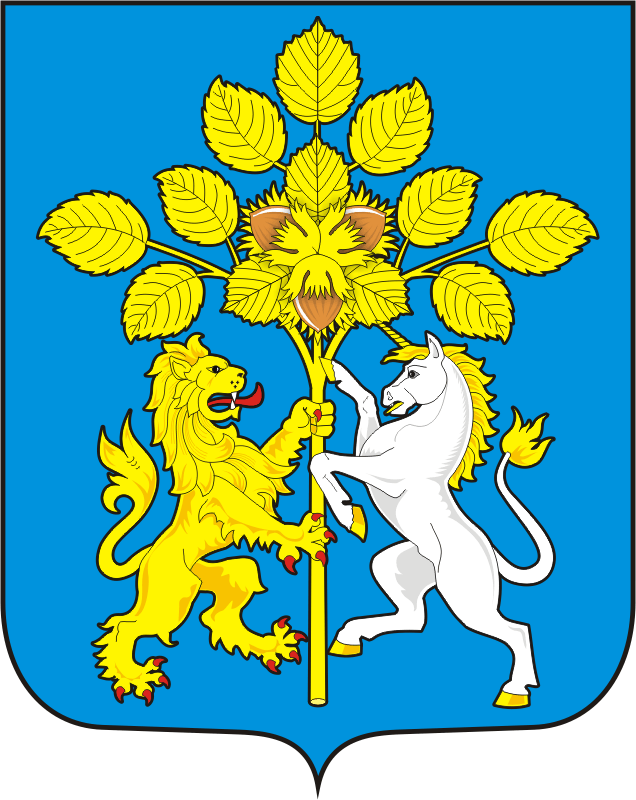 